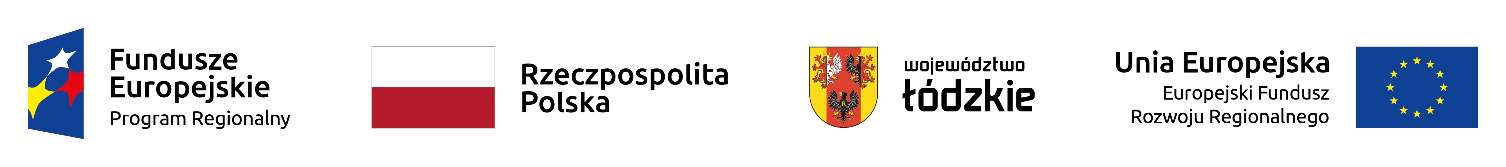 Załącznik nr 2 do Uchwały Nr 1030 /22Zarządu Województwa Łódzkiegoz dnia  14.11.2022 r.Załącznik nr 2 do Uchwały Nr 1030 /22Zarządu Województwa Łódzkiegoz dnia  14.11.2022 r.Załącznik nr 2 do Uchwały Nr 1030 /22Zarządu Województwa Łódzkiegoz dnia  14.11.2022 r.Załącznik nr 2 do Uchwały Nr 1030 /22Zarządu Województwa Łódzkiegoz dnia  14.11.2022 r.Załącznik nr 2 do Uchwały Nr 1030 /22Zarządu Województwa Łódzkiegoz dnia  14.11.2022 r.Załącznik nr 2 do Uchwały Nr 1030 /22Zarządu Województwa Łódzkiegoz dnia  14.11.2022 r.Załącznik nr 2 do Uchwały Nr 1030 /22Zarządu Województwa Łódzkiegoz dnia  14.11.2022 r.Załącznik nr 2 do Uchwały Nr 1030 /22Zarządu Województwa Łódzkiegoz dnia  14.11.2022 r.Lista rezerwowa projektów wybranych do dofinansowania w ramach Konkursu zamkniętego dla naboru nr RPLD.04.01.02-IZ.00-10-001/21wniosków o dofinansowanie projektów w ramach Osi Priorytetowej IV Gospodarka niskoemisyjna Działanie IV.1 Odnawialne źródła energii Poddziałanie IV.1.2 Odnawialne źródła energii Regionalnego Programu Operacyjnego Województwa Łódzkiego na lata 2014-2020Lista rezerwowa projektów wybranych do dofinansowania w ramach Konkursu zamkniętego dla naboru nr RPLD.04.01.02-IZ.00-10-001/21wniosków o dofinansowanie projektów w ramach Osi Priorytetowej IV Gospodarka niskoemisyjna Działanie IV.1 Odnawialne źródła energii Poddziałanie IV.1.2 Odnawialne źródła energii Regionalnego Programu Operacyjnego Województwa Łódzkiego na lata 2014-2020Lista rezerwowa projektów wybranych do dofinansowania w ramach Konkursu zamkniętego dla naboru nr RPLD.04.01.02-IZ.00-10-001/21wniosków o dofinansowanie projektów w ramach Osi Priorytetowej IV Gospodarka niskoemisyjna Działanie IV.1 Odnawialne źródła energii Poddziałanie IV.1.2 Odnawialne źródła energii Regionalnego Programu Operacyjnego Województwa Łódzkiego na lata 2014-2020Lista rezerwowa projektów wybranych do dofinansowania w ramach Konkursu zamkniętego dla naboru nr RPLD.04.01.02-IZ.00-10-001/21wniosków o dofinansowanie projektów w ramach Osi Priorytetowej IV Gospodarka niskoemisyjna Działanie IV.1 Odnawialne źródła energii Poddziałanie IV.1.2 Odnawialne źródła energii Regionalnego Programu Operacyjnego Województwa Łódzkiego na lata 2014-2020Lista rezerwowa projektów wybranych do dofinansowania w ramach Konkursu zamkniętego dla naboru nr RPLD.04.01.02-IZ.00-10-001/21wniosków o dofinansowanie projektów w ramach Osi Priorytetowej IV Gospodarka niskoemisyjna Działanie IV.1 Odnawialne źródła energii Poddziałanie IV.1.2 Odnawialne źródła energii Regionalnego Programu Operacyjnego Województwa Łódzkiego na lata 2014-2020Lista rezerwowa projektów wybranych do dofinansowania w ramach Konkursu zamkniętego dla naboru nr RPLD.04.01.02-IZ.00-10-001/21wniosków o dofinansowanie projektów w ramach Osi Priorytetowej IV Gospodarka niskoemisyjna Działanie IV.1 Odnawialne źródła energii Poddziałanie IV.1.2 Odnawialne źródła energii Regionalnego Programu Operacyjnego Województwa Łódzkiego na lata 2014-2020Lista rezerwowa projektów wybranych do dofinansowania w ramach Konkursu zamkniętego dla naboru nr RPLD.04.01.02-IZ.00-10-001/21wniosków o dofinansowanie projektów w ramach Osi Priorytetowej IV Gospodarka niskoemisyjna Działanie IV.1 Odnawialne źródła energii Poddziałanie IV.1.2 Odnawialne źródła energii Regionalnego Programu Operacyjnego Województwa Łódzkiego na lata 2014-2020Lista rezerwowa projektów wybranych do dofinansowania w ramach Konkursu zamkniętego dla naboru nr RPLD.04.01.02-IZ.00-10-001/21wniosków o dofinansowanie projektów w ramach Osi Priorytetowej IV Gospodarka niskoemisyjna Działanie IV.1 Odnawialne źródła energii Poddziałanie IV.1.2 Odnawialne źródła energii Regionalnego Programu Operacyjnego Województwa Łódzkiego na lata 2014-2020L.p.Numer wnioskuBeneficjentTytuł projektuWartość ogółemWnioskowane dofinansowanie 
z EFRR (PLN)Wnioskowane dofinansowanie z EFRR NARASTAJĄCO (PLN)Wynik oceny merytorycznej (%)1WND-PLD.04.01.02-10-0028/21Gmina BełchatówOdnawialne Źródła Energii w Gminie Bełchatów – edycja II4 094 827,863 211 355,083 211 355,0877,92%2WND-PLD.04.01.02-10-0079/21Gmina KoluszkiEnergia ze słońca w Gminie Koluszki8 262 628,586 481 080,009 692 435,0877,92%3WND-PLD.04.01.02-10-0090/21Gmina ZelówOdnawialne źródła energii na terenie Gminy Zelów7 063 102,655 549 686,8115 242 121,89 77,92%4WND-PLD.04.01.02-10-0051/21Gmina UniejówPoprawa efektywności energetycznej oraz jakości powietrza poprzez zastosowanie odnawialnych źródeł energii w Gminie Uniejów8 473 262,446 195 511,3021 437 633,1977,33%5WND-PLD.04.01.02-10-0082/21Gmina Nowe OstrowyWykorzystanie energii słonecznej w Gminie Nowe Ostrowy - etap II891 181,88687 760,5022 125 393,6977,33%6WND-PLD.04.01.02-10-0092/21Gmina RusiecOdnawialne źródła energii w Gminie Rusiec4 197 120,373 291 993,0925 417 386,7876,62%7WND-PLD.04.01.02-10-0023/21Gmina SławnoBudowa odnawialnych źródeł energii w Gminie Sławno3 586 659,342 803 703,2628 221 090,0476,00%8WND-PLD.04.01.02-10-0058/21Gmina Buczek"OZE w Gminie Buczek"2 264 374,801 778 251,0029 999 341,0476,00%9WND-PLD.04.01.02-10-0062/21Miasto BrzezinyZwiększenie produkcji energii ze źródeł odnawialnych na terenie Miasta Brzeziny – Etap II4 356 230,023 419 782,9033 419 123,9476,00%10WND-PLD.04.01.02-10-0078/21Gmina InowłódzWykonanie mikroinstalacji fotowoltaicznych na terenie Gminy Inowłódz3 855 803,792 933 676,5636 352 800,5076,00%11WND-PLD.04.01.02-10-0044/21Gmina Lipce ReymontowskieMontaż instalacji fotowoltaicznych w Gminie Lipce Reymontowskie4 936 348,803 862 068,5040 214 869,0074,67%12WND-PLD.04.01.02-10-0057/21Gmina ŁaskOdnawialne źródła energii w gm. Łask968 625,00669 375,0040 884 244,0074,67%13WND-PLD.04.01.02-10-0069/21Gmina DrużbiceOdnawialne źródła energii dla mieszkańców Gminy Drużbice3 408 155,102 677 814,5043 562 058,5074,67%14WND-PLD.04.01.02-10-0061/21Gmina DalikówOdnawialne źródła energii na terenie gminy Dalików14 132 180,0011 086 126,5454 648 185,0474,03%15WND-PLD.04.01.02-10-0070/21Miasto Piotrków TrybunalskiBudowa instalacji OZE na terenie Miasta Piotrkowa Trybunalskiego7 160 440,775 597 505,0060 245 690,0474,03%16WND-PLD.04.01.02-10-0029/21Gmina SzczercówMontaż instalacji OZE w budynkach Gminy Szczerców4 288 037,783 323 288,2163 568 978,2573,33%17WND-PLD.04.01.02-10-0020/21Gmina DaszynaInstalacje ogniw fotowoltaicznych na terenie Gminy Daszyna793 299,00600 855,5664 169 833,8172,00%18WND-PLD.04.01.02-10-0077/21Gmina BrójceBudowa mikroinstalacji OZE dla budynków mieszkalnych w Gminie Brójce777 189,75604 775,0064 774 608,8171,00%19WND-PLD.04.01.02-10-0032/21Miasto ŁowiczZakup i montaż instalacji fotowoltaicznych na terenie miasta Łowicza2 075 750,401 612 773,0066 387 381,8170,67%20WND-PLD.04.01.02-10-0037/21Gmina GrabicaOdnawialne Źródła Energii w budynkach stanowiących własność Gminy Grabica1 175 991,19812 251,8467 199 633,6565,33%21WND-PLD.04.01.02-10-0064/21Gmina BudziszewiceOdnawialne źródła energii w Gminie Budziszewice etap II1 931 640,751 507 445,2568 707 078,9065,33%RAZEMRAZEMRAZEMRAZEM88 692 850,2768 707 078,90